АДМИНИСТРАЦИЯ ВОРОБЬЕВСКОГО 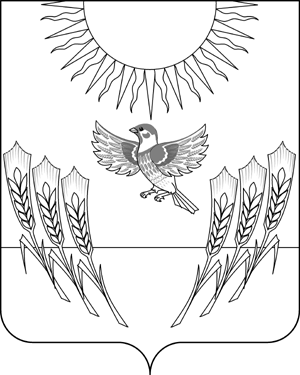 МУНИЦИПАЛЬНОГО РАЙОНА ВОРОНЕЖСКОЙ ОБЛАСТИП О С Т А Н О В Л Е Н И Еот 08 октября  № 603   			    	            с. ВоробьевкаОб утверждении перечней государственных и муниципальных услуг, предоставляемых администрацией Воробьевского муниципального районаВ соответствии с Федеральными законами от 06.10.2003 года № 131-ФЗ «Об общих принципах организации местного самоуправления в Российской Федерации», от 27.07.2010 года № 210 - ФЗ «Об организации предоставления государственных и муниципальных услуг», решением Совета народных депутатов от 25.12.2013 г. № 47 «О принятии полномочий органов местного самоуправления сельских поселений»  администрация Воробьевского муниципального района постановляет:Утвердить:1.1. Перечень муниципальных услуг, предоставляемых администрацией Воробьевского муниципального района, согласно приложению № 1.1.2. Перечень государственных услуг, предоставляемых администрацией Воробьевского муниципального района при осуществлении переданных отдельных государственных полномочий Воронежской области, согласно приложению № 2. 1.3. Перечень муниципальных услуг, предоставляемых администрацией Воробьевского муниципального района при осуществлении переданных отдельных полномочий органов местного самоуправления сельских поселений Воробьевского муниципального района, согласно приложению № 3.2. Руководителям структурных подразделений администрации муниципального района разработать административные регламенты предоставления муниципальных услуг.3. признать утратившими силу постановления  администрации Воробьевского муниципального района:- от 03.10.2011 г. № 367 ««Об утверждении перечней государственных и муниципальных услуг, предоставляемых администрацией Воробьевского муниципального района»;- от 08.11.2012 г. «О внесении изменений в постановление администрации Воробьевского муниципального района от 03.10.2011 г. № 367 «Об утверждении перечней государственных и муниципальных услуг, предоставляемых администрацией Воробьевского муниципального района»;- от 07.06.2013 г. «О внесении изменений в постановление администрации Воробьевского муниципального района от 03.10.2011 г. № 367 «Об утверждении перечней государственных и муниципальных услуг, предоставляемых администрацией Воробьевского муниципального района».4. Контроль за исполнением настоящего постановления возложить на руководителя аппарата администрации муниципального района Рыбасова Ю.Н.Глава администрации муниципального района                                           		А.В.Пищугин			           	Руководитель аппарата администрации муниципального района 							Ю.Н.Рыбасов___09.2014 г.Руководитель отдела по образованию 					Л.П.Строева___09.2014 г.Начальник отдела по строительству, архитектуре, транспорту и ЖКХ						Д.Н.Гриднев___09.2014 г.Начальник отдела по экономике и управлению муниципальным имуществом 				Е.А.Котенкова___09.2014 г.Начальник отдела организационной работы и делопроизводства 						Е.А.Пипченко	___09.2014 г.Начальник юридического отдела 						В.Г.Камышанов___09.2014 г.Приложение № 1к постановлению администрации Воробьевского муниципального района от ___________ г.   № _____ПЕРЕЧЕНЬ муниципальных услуг, предоставляемых администрацией Воробьевского муниципального района1. Предоставление аренду, постоянное (бессрочное) пользование или безвозмездное срочное пользование земельных участков, находящихся в собственности муниципального района, и земельных участков, государственная собственность на которые не разграничена, для строительства (с предварительным согласованием мест размещения объектов).2. Предоставление в аренду земельных участков, находящихся в собственности муниципального района, и земельных участков, государственная собственность на которые не разграничена, для их комплексного освоения в целях жилищного строительства.3. Предоставление в собственность, аренду или постоянное (бессрочное) пользование земельных участков, находящихся в собственности муниципального района, и земельных участков, государственная собственность на которые не разграничена, для целей, не связанных со строительством.4. Предоставление в собственность, аренду, постоянное (бессрочное) пользование или безвозмездное срочное пользование земельных участков, находящихся в собственности муниципального района, и земельных участков, государственная собственность на которые не разграничена, на которых расположены здания, строения, сооружения.5. Предоставление в собственность земельных участков, находящихся в собственности муниципального района, и земельных участков, государственная собственность на которые не разграничена, для ведения личного подсобного хозяйства.6. Предоставление в собственность или аренду земельных участков, находящихся в собственности муниципального района, и земельных участков, государственная собственность на которые не разграничена, для создания фермерского хозяйства и осуществления его деятельности.7. Предоставление в собственность или аренду земельных участков из земель сельскохозяйственного назначения, находящихся в собственности муниципального района, а также земельных участков из земель сельскохозяйственного назначения, государственная собственность на которые не разграничена.8. Прекращение права постоянного (бессрочного) пользования земельными участками, находящимися в собственности муниципального района, а также земельных участков государственная собственность на которые не разграничена.9. Прекращение права пожизненного наследуемого владения земельными участками, находящимися в собственности муниципального района, а также земельными участками, государственная собственность на которые не разграничена10. Раздел, объединение и перераспределение земельных участков, находящихся в собственности муниципального района, и земельных участков, государственная собственность на которые не разграничена.11. Принятие на учет граждан, претендующих на бесплатное предоставление земельных участков.12. Включение в реестр многодетных граждан, имеющих право на бесплатное предоставление земельных участков.13. Предоставление в аренду и безвозмездное пользование муниципального имущества.14. Предоставление сведений из реестра муниципального имущества.15. Предоставление информации об объектах недвижимого имущества, находящихся в муниципальной собственности и предназначенных для сдачи в аренду.16. Государственная регистрация заявления общественных организаций (объединений) о проведении общественной экологической экспертизы.17. Выдача разрешений на установку рекламных конструкций на соответствующей территории, аннулирование таких разрешений, выдача предписаний о демонтаже самовольно установленных вновь рекламных конструкций.18. Выдача архивных документов (архивных справок, выписок и копий).19. Предоставление сведений информационной системы обеспечения градостроительной деятельности.20. Приём заявлений, постановка на учёт и зачисление детей в образовательные учреждения, реализующие основную общеобразовательную программу дошкольного образования (детские сады).Приложение № 2к постановлению администрации Воробьевского муниципального района от ___________ г.   № _____ПЕРЕЧЕНЬгосударственных услуг, предоставляемых администрацией Воробьевского муниципального района при осуществлении переданных отдельных государственных полномочий Воронежской областиПодбор, учет и подготовка в порядке, определяемом Правительством Российской Федерации, граждан, выразивших желание стать опекунами или попечителями либо принять детей, оставшихся без попечения родителей, в семью на воспитание в иных установленных семейным законодательством формах.Принятие решения о назначении опекуна, попечителя в отношении несовершеннолетних лиц.Принятие решения об освобождении опекуна, попечителя от исполнения ими своих обязанностей, в отношении несовершеннолетних лиц.Подготовка согласия в случаях, установленных действующим законодательством, при установлении отцовства.Подготовка согласия на снятие детей-сирот и детей, оставшихся без попечения родителей, с регистрационного учета по месту жительства или по месту пребывания.Подготовка согласия на контакт родителей с детьми, если их родительские права ограничены судом.Подготовка в соответствии с Федеральным законом «Об опеке и попечительстве» разрешений на совершение сделок с имуществом подопечных несовершеннолетних лиц.Подготовка разрешения на раздельное проживание попечителей и их несовершеннолетних подопечных в соответствии со статьей 36 Гражданского кодекса Российской Федерации.Назначение и выплата денежных средств на содержание подопечного ребенка в семьях опекунов (попечителей) и приемных семьях в порядке и размере, установленных законом Воронежской области.Предоставление компенсации части родительской платы за содержание ребенка в образовательных организациях, реализующих основную общеобразовательную программу дошкольного образования.Назначение и выплата единовременного пособия при передаче ребенка на воспитание в семью.Подбор, учет и подготовка в порядке, определяемом Правительством Российской Федерации, граждан, выразивших желание стать опекунами или попечителями в отношении лиц, признанных судом недееспособными или ограниченно дееспособными.Принятие решения о назначении опекуна, попечителя в отношении лиц, признанных судом недееспособными или ограниченно дееспособными.Принятие решения об освобождении опекуна, попечителя от исполнения ими своих обязанностей, в отношении лиц, признанных судом недееспособными или ограниченно дееспособными.Подготовка в соответствии с Федеральным законом «Об опеке и попечительстве» разрешений на совершение сделок с имуществом подопечных, признанных судом недееспособными или ограниченно дееспособными.Подготовка предварительного разрешения расходования опекуном или попечителем доходов подопечного, признанного судом недееспособным или ограниченно дееспособным.Приложение № 3к постановлению администрации Воробьевского муниципального района от ___________ г.   № _____ПЕРЕЧЕНЬмуниципальных услуг, предоставляемых администрацией Воробьевского муниципального района при осуществлении переданных отдельных полномочий органов местного самоуправления сельских поселений Воробьевского муниципального района1. Принятие документов, а также выдача решений о переводе или об отказе в переводе жилого помещения в нежилое помещение или нежилого помещения в жилое помещение.2. Прием заявлений и выдача документов о согласовании переустройства и (или) перепланировки жилого помещения.3. Подготовка и выдача разрешений на строительство.4. Подготовка и выдача разрешений на ввод объекта в эксплуатацию.5. Подготовка, утверждение и выдача градостроительных планов земельных участков, расположенных на территории поселения.